北方領土返還要求静岡県民大会開催要項趣　　旨　　日本固有の領土であるこの北方領土の返還要求は、全国民の悲願であり、思想、信条をこえ、全国民運動として力強く推進する必要がある。　　　　　　特に本県は日露通好条約が下田市で調印されるなど関わりが多く、下田市を始め県内各地でさまざまな行事が実施されるなど、県民の意識を高め相応の成果は収めている。北方領土の早期返還に向けてさらに県民の理解と世論を高め、早期実現を期するために開催する。主　　催	北方領土返還要求静岡県民会議後　　援　内閣府北方対策本部、外務省、独立行政法人北方領土問題対策協会期　　日　令和６年１月１９日（金）　１３：３０　～　１５：４５会　　場　静岡市民文化会館　大会議室　　　　　　静岡市葵区駿府町2番90号〈054-251-3751〉参加者　一般県民、北方領土返還要求静岡県民会議構成団体日　　程	13：00   開場、受付開始13：30　 開  会会長挨拶及び来賓祝辞主催者：静岡県議会議長　中沢公彦来　賓：静岡市長　　　　難波喬司　様〃　：内閣府北方対策本部調査官　様〃　：独立行政法人北方領土問題対策協会業務グループ上席専門官　様13：45   標語入選作品発表及び表彰14：00　 令和4年度全国スピーチコンテスト動画上映(5分)内閣府北方対策審議官賞　西　悠伽さん「託された想い」14：10   令和5年度東海･北陸ブロック中学生のつどい参加報告(10分)　　　　　　富士・富士宮中学校　生徒　　　　　14：20　 講演会  「今、私にできること」(40分)　　　　　　　　　　　講師　元島民３世　七星　様　　　　　15：10   マットプロレス実演（30分）　　　　　　　　　　　シークレットベース所属選手バトルロイヤル　　　　　15：40　 大会宣言　　　　　15：45　 閉会本県民大会は、オンラインも併用し実施します。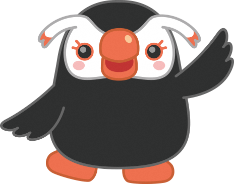 〇令和６年度北方領土返還要求静岡県民大会　会場参加 FAX申込用紙　FAX送付先：054-252-0620（北方領土返還要求静岡県民会議事務局）日　時令和６年１月１９日（金）　１３：３０　～　１５：４５場　所静岡市民文化会館　大会議室　(静岡市葵区駿府町2番90号)募集人数会場：50人程度　オンライン視聴：上限なし内　容裏面「北方領土返還要求静岡県民大会開催要項」のとおり参　加申　込（会場）以下の(1)～(3)のいずれかの方法でお申し込みください（人数超過により参加をお断りする場合のみ連絡します）。参　加申　込（会場）(1)Googleﾌｫｰﾑ https://bit.ly/3GF90pb での申込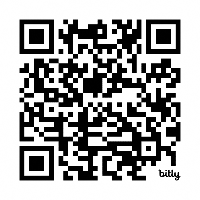 　　　　　　　　　 二次元バーコードはこちら→ 参　加申　込（会場）(2)E-mail：shizu.shakyoren@po3.across.or.jp あてに①代表者名　②参加人数　③連絡先
（電話またはメールアドレス）を記載しお送りください。参　加申　込（会場）(3)本紙末尾のFAX参加申込用紙に記載の上、FAX番号　 054-252-0620　あてに送付してください。会　場アクセス・JR静岡駅北口バス乗り場より下記の路線をご利用下さい。【５番のりば】こども病院線、唐瀬線、上足洗線【６番のりば】水梨東高線、竜爪山線、東部団地線、北街道線静岡駅前 → 新静岡 → 市民文化会館入口・お車でお越しの場合は、静岡市民文化会館地下駐車場又は
近隣の駐車場をご利用下さい（有料）。・公共交通機関のご利用にご協力をお願いします。ｵﾝﾗｲﾝ視聴YouTube Liveにより当日の様子を配信します(申込不要)。URL：https://bit.ly/3GJldZR 二次元バーコードはこちら→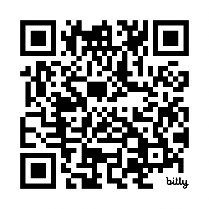 お問い
合わせ先北方領土返還要求静岡県民会議事務局　電話　　０５４－２５２－０６２０　E-mail　shizu.shakyoren@po3.across.or.jp代表者名参加人数　　　　　　人ご連絡先電 話：                      E-mail:電 話：                      E-mail:電 話：                      E-mail: